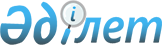 О проекте Закона Республики Казахстан "О внесении изменений и дополнений в Кодекс Республики Казахстан об административных правонарушениях"Постановление Правительства Республики Казахстан от 29 декабря 2002 года N 1426      Правительство Республики Казахстан постановляет: 

      Внести на рассмотрение Мажилиса Парламента Республики Казахстан проект Закона Республики Казахстан "О внесении изменений и дополнений в Кодекс Республики Казахстан об административных правонарушениях".       Премьер-Министр 

      Республики Казахстан 

Проект            Закон Республики Казахстан 

"О внесении изменений и дополнений в Кодекс 

Республики Казахстан об административных правонарушениях"       Статья 1.  Внести в Кодекс  Республики Казахстан об административных правонарушениях от 30 января 2001 года (Ведомости Парламента Республики Казахстан, 2001 г., N 5-6, ст. 24; N 17-18, ст. 241; N 21-22, ст. 281; 2002 г., N 4, ст. 33; N 17, ст. 155) следующие изменения и дополнения: 

      1) статью 175 изложить в следующей редакции: 

      "Статья 175. Нарушение законодательства об обязательном 

                   страховании       1. Уклонение страховой организации от заключения договора обязательного страхования, предусмотренного законодательными актами - 

      влечет штраф на должностных лиц в размере пятидесяти, на юридических лиц - в размере до пятисот месячных расчетных показателей. 

      2. Уклонение от заключения договора обязательного страхования лицом, обязанным в соответствии с законодательным актом об обязательном страховании заключить договор обязательного страхования, - 

      влечет штраф на граждан в размере до пятидесяти месячных расчетных показателей, на индивидуальных предпринимателей и должностных лиц - в размере до ста, на юридических лиц - в размере до одной тысячи месячных расчетных показателей."; 

      2) в части первой статьи 541 после цифры "172," дополнить словами "175 (частью второй) (в части правонарушений, совершенных частными нотариусами, аудиторами и аудиторскими организациями),"; 

      3) в статье 543: 

      в части первой после цифры "165," дополнить словами "175 (частью второй) (в части правонарушений, совершенных владельцами транспортных средств и перевозчиками на автомобильном транспорте и городском электротранспорте),"; 

      в подпункте 7) части второй после слова "статьями" дополнить словами "175 (частью второй) (в части правонарушений, совершенных владельцами транспортных средств и перевозчиками на автомобильном транспорте и городском электротранспорте),"; 

      4) в части первой статьи 547 после слова "статьями" дополнить словами "175 (частью второй) (в части правонарушений, совершенных перевозчиками на воздушном транспорте),"; 

      5) в части первой статьи 549 после слова "статьями" дополнить словами "175 (частью второй) (в части правонарушений, совершенных перевозчиками на железнодорожном, морском и внутреннем водном транспорте),"; 

      6) дополнить статьей 567-1 следующего содержания: 

      "Статья 567-1. Уполномоченный государственный орган 

                     в области растениеводства       1. Уполномоченный государственный орган в области растениеводства рассматривает дела об административных правонарушениях, предусмотренных статьей 175 (частью второй) (в части правонарушений, совершенных производителями продукции растениеводства) настоящего Кодекса. 

      2. Рассматривать дела об административных правонарушениях и налагать административные взыскания вправе руководитель уполномоченного государственного органа в области растениеводства и его заместители, руководители территориальных органов и их заместители."; 

      7) часть первую статьи 573 дополнить словами "частью первой"; 

      8) в статье 636: 

      в подпункте 1) части первой: 

      абзац двадцать третий после слова "статьи" дополнить словами "175 (часть вторая, когда эти нарушения совершены аудиторами и аудиторскими организациями),"; 

      абзац двадцать девятый после цифры "148," дополнить словами "175 (часть вторая, когда эти нарушения совершены частными нотариусами),"; 

      в абзаце втором части второй слова "(часть вторая статьи" заменить словами "(часть вторая статьи 175, когда эти нарушения совершены перевозчиками пассажиров, часть вторая статьи". 

      Статья 2.  Настоящий Закон вводится в действие со дня его опубликования.       Президент 

      Республики Казахстан 
					© 2012. РГП на ПХВ «Институт законодательства и правовой информации Республики Казахстан» Министерства юстиции Республики Казахстан
				